Scottsboro Wildcat Football(Game Broadcasts)This sponsorship includes (10) ads per week for the 10-week regular season schedule and possible playoff games.  Four of the ads will be aired within the game broadcast each Friday night and the remaining six ads will be aired throughout the week, Monday through Friday during the same period.  Weekly Net Investment - $60.00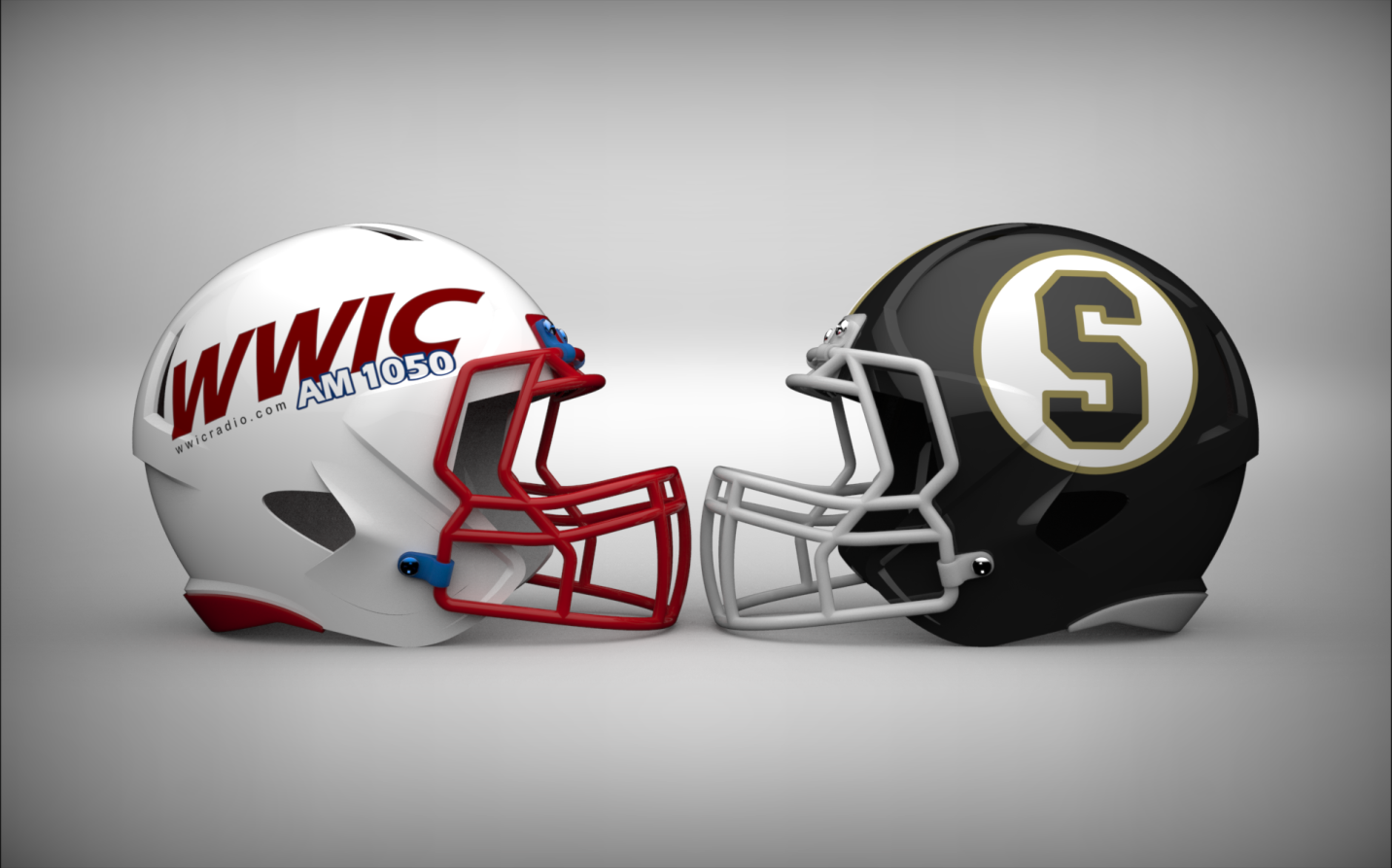 